Aufgabe:inhaltsbezogene mathematische Kompetenzeninhaltsbezogene mathematische Kompetenzenallgemeine mathematischeKompetenzenallgemeine mathematischeKompetenzen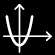 Eigenschaften linearer Funktionen ermitteln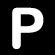 Lösungsverfahren auswählen und ermittelnGegeben ist die lineare Funktion f durch  und .Gegeben ist die lineare Funktion f durch  und .a)Zeichnen Sie den Graph der Funktion f in ein Koordinatensystem.b)Geben Sie das Monotonieverhalten der Funktion f an.c)Berechnen Sie die Nullstelle der Funktion f.